Saint-Lô. Un prix Jean-Follain en « Pointillés »Réuni samedi 19 juin 2021 à la médiathèque de Saint-Lô (Manche), le jury﻿ a choisi le livre Pointillés pour le prix Jean-Follain 2021.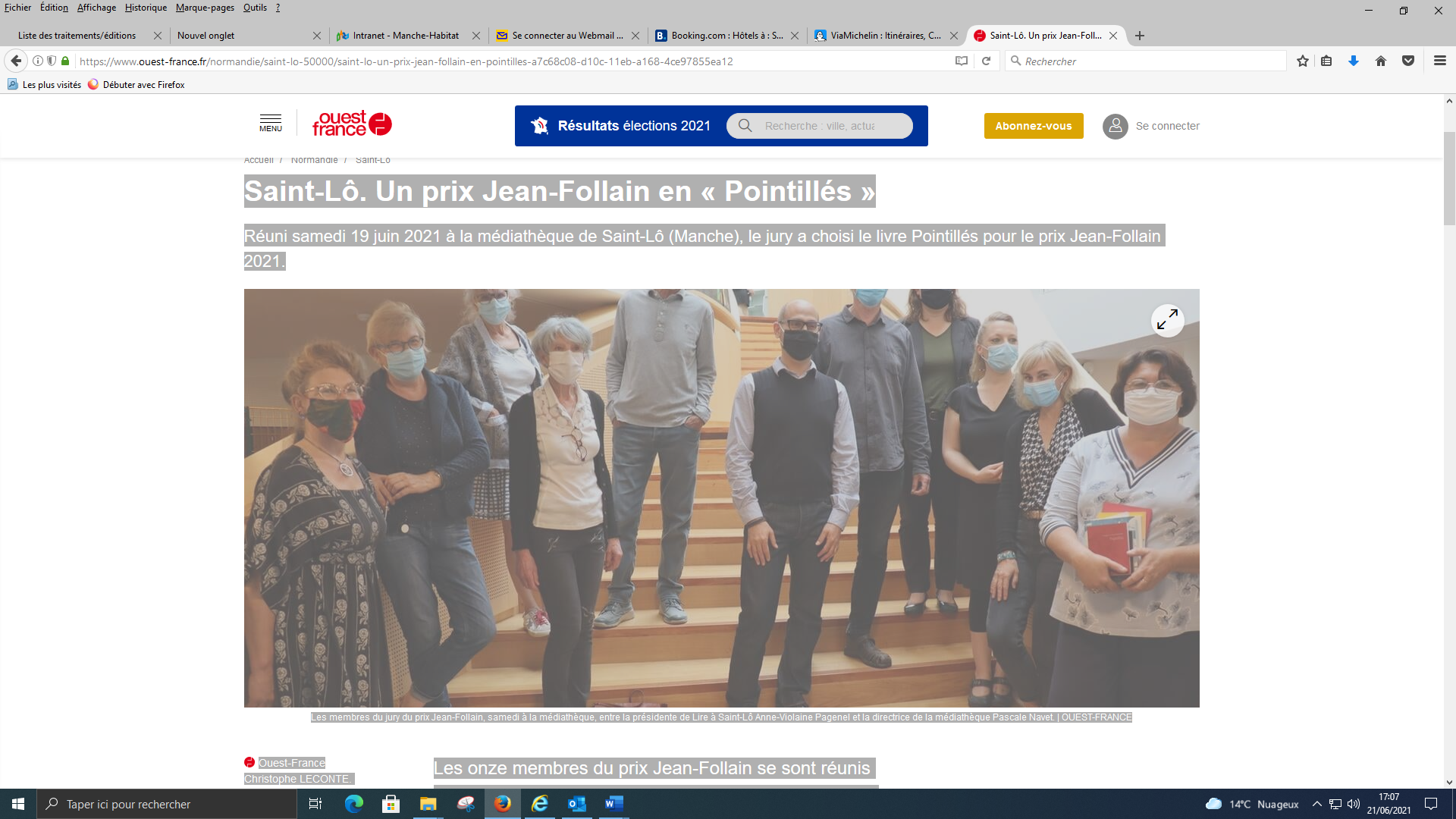 Les membres du jury du prix Jean-Follain, samedi à la médiathèque, entre la présidente de Lire à Saint-Lô Anne-Violaine Pagenel et la directrice de la médiathèque Pascale Navet. | OUEST-FRANCE Ouest-France Christophe LECONTE. Publié le 21/06/2021 à 15h00 Écouter Les onze membres du prix Jean-Follain se sont réunis samedi 19 juin 2021, à la Source, à Saint-Lô (Manche) sous la présidence de l’écrivain Jean-Pierre Cannet. « Organisé par Lire à Saint-Lô et la médiathèque, le prix existe depuis 1989, sur un genre un peu exigeant qu’est la prose poétique, rappelle Pascale Navet, directrice de la médiathèque. Cette année, nous avons reçu 40 ouvrages, huit textes ont été sélectionnés. » Le prix est doté de 1 500 € à l’auteur et de 1 000 € à l’éditeur. « Il valorise les deux. »L’autrice viendra en septembreAu bout de quatre heures « intenses » de délibération, le prix a été remis à Françoise Louise Demorgny, pour son livre Pointillés aux éditions Isabelle Sauvage. « Une suite émouvante de textes courts formant récit, puisant dans des souvenirs d’enfance dans les Ardennes, détaille Pascale Navet. Les textes tournent autour de l’idée de frontière, que le maître d’école dessine en pointillé au tableau. La frontière est celle qui sépare la Belgique de la France, plus précisément du côté de Charleville, le pays de Rimbaud. Un récit d’une grande humanité. »Pointillés est le troisième livre de Françoise Louise Demorgny, née en 1946 dans les Ardennes. Elle viendra en septembre à Saint-Lô pour la remise du prix et rencontrer le public.